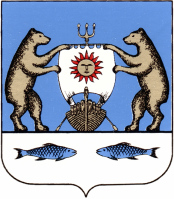 Российская ФедерацияНовгородская область Новгородский районАдминистрация Борковского сельского поселенияПостановлениеот 01.11.2018  № 214							д. БоркиО создании в целях пожаротушения условий для забора в любое время года воды из источников наружного водоснабжения, расположенных на территории Борковского сельского поселенияВ соответствии с Федеральным законом от 21.12.1994 № 69-ФЗ «О пожарной безопасности», Федеральным законом от 06.10.2003 № 131-ФЗ «Об общих принципах организации местного самоуправления в Российской Федерации», Уставом Борковского сельского поселения, в целях создания условий для забора любое время года воды из источников наружного водоснабжения на территории Борковского сельского поселения,Администрация Борковского сельского поселенияПОСТАНОВЛЯЕТ:1. Утвердить Перечень источников противопожарного водоснабжения и мест для забора воды в целях пожаротушения в любое время года из источников наружного водоснабжения на территории Борковского сельского поселения (Приложение 1).2. Утвердить Правила учета и проверки источников наружного противопожарного водоснабжения и мест для забора воды на территории Борковского сельского поселения (Приложение 2).3. Опубликовать постановление в газете «Борковский вестник» и разместить на официальном сайте Администрации Борковского сельского поселения в информационно-телекоммуникационной сети «Интернет» по адресу www.borkiadm.ru.Заместитель Главы Администрации Борковского сельского поселения			                                Е.В. СафароваПриложениек постановлению АдминистрацииБорковского сельского поселенияот 01.11.2018  № 214Перечень источников противопожарного водоснабжения и мест для забора воды в целях пожаротушения в любое время года из источников наружного водоснабжения на территории Борковского сельского поселенияПриложениек постановлению АдминистрацииБорковского сельского поселенияот 01.11.2018 № 214ПРАВИЛАучета и проверки источников наружного противопожарного водоснабжения и мест для забора воды на территории Борковского сельского поселения      1.Общие положения.	1.1. Настоящие правила разработаны согласно Федеральному закону Российской Федерации от 21.12.1994 г. № 69-ФЗ и действуют на всей территории Борковского сельского поселения, обязательны для исполнения руководителями предприятий, организации и абонентами, имеющими источники противопожарного водоснабжения независимо от их ведомственной принадлежности и организационно-правовой формы.	1.2. Наружное противопожарное водоснабжение – хозяйственно-питьевой водопровод с расположенными на нем пожарными гидрантами, пожарные водоёмы, водонапорные башни, и другие естественные и искусственные водоисточники, вода из которых используется для целей пожаротушения, независимо от их ведомственной принадлежности организационно-правовой формы.	1.3. Ответственность за техническое состояние источников противопожарного водоснабжения и установку указателей несет организация (учреждение) или абонент, в ведении которого они находятся.	1.4. Подразделения пожарной охраны имеют право на беспрепятственный въезд на территорию предприятий и организаций для заправки водой, необходимой для тушения пожаров, а также для осуществления проверки технического состояния источников противопожарного водоснабжения.      2. Техническое состояние, эксплуатация и требования к источникам противопожарного водоснабжения.	2.1. Постоянная готовность источников противопожарного водоснабжения для успешного использования их при тушении пожаров обеспечивается проведением основных подготовительных мероприятий:	- качественной приемкой всех систем водоснабжения по окончании их строительства, реконструкции и ремонта;	- точным учетом всех источников противопожарного водоснабжения;	- систематическим контролем за состоянием водоисточников;	- периодическим испытанием водопроводных сетей на водоотдачу (1 раз в год);	- своевременной подготовкой источников противопожарного водоснабжения к условиям эксплуатации в весенне-летний и осенне-зимний периоды.	2.2. Источники противопожарного водоснабжения должны находиться в исправном состоянии и оборудоваться указателями, установленными на видных местах, в соответствии с нормами пожарной безопасности (НПБ 160-97) (таблица).        Ко всем источникам противопожарного водоснабжения должен быть обеспечен подъезд шириной не менее 3,5 м.	2.3. Свободный набор в сети противопожарного водопровода низкого давления (на уровне поверхности земли) при пожаротушении должен быть не менее 10 метров.	2.4. К естественному пожарному водоему (водохранилище) должен быть обеспечен подъезд с твердым покрытием и разворотной площадкой 12Х12 м.При наличии «сухого» и «мокрого» колодцев крышки люков должны быть обозначены указателями. В «сухом» колодце должна быть установлена задвижка, штурвал которой должен быть выведен на крышку люка.	2.5. Водонапорные башни (при наличии) должны быть оборудованы патрубком с пожарной полугайкой (диаметром 77 мм) для забора воды пожарной  техникой и иметь подъезд с твердым покрытием шириной не менее 3,5м..	2.6. Высота площадки пирса над самым низким уровнем воды не должна превышать 5 метров. Глубина воды у пирса должна быть не менее 1 метра. В зимнее время при замерзании воды прорубается прорубь размером 1Х1 метр, а пирс очищается от снега и льда.	2.7. Источники противопожарного водоснабжения допускаются использоваться только при тушении пожаров, проведении занятий, учений и проверке их работоспособности.      3. Учет и порядок проверки противопожарного водоснабжения.	3.1. руководители организаций и абоненты обязаны вести строгий учет и проводить плановые проверки имеющихся в их ведении источники  противопожарного водоснабжения.	3.2. с целью учета всех водоисточников, которые могут быть использованы для тушения пожара администрацией Борковского сельского поселения совместно с Государственной противопожарной службой может проводиться инвентаризация противопожарного водоснабжения.	3.3. проверка противопожарного водоснабжения проводиться 2 раза в год в весенне-летний и осенне-зимний периоды.	3.4. При проверке пожарного гидранта проверяются:	- наличие на видном месте указателя установленного образца;	-возможность беспрепятственного подъезда к пожарному гидранту;	-состояние колодца и люка пожарного гидранта;	-работоспособность пожарного гидранта посредством пуска воды с установкой пожарной колонки;	-герметичность и смазка резьбового соединения и стояка;	-работоспособность сливного устройства;	-наличие крышки гидрата;	3.5. При проверке естественного открытого пожарного водоема проверяются:	- наличие на видном месте указателя установленного образца;	- возможность беспрепятственного подъезда к месту забора воды;	- наличие площадки перед водоема для забора воды;	-наличие проруби при отрицательной температуре воздуха.	3.6. При проверке пожарного пирса проверяется:	-наличие на видном месте указателя установленного образца;	-возможность беспрепятственного подъезда к пожарному пирсу;	- наличие площадки перед пирсом для разворота пожарной техники;	-визуальным осмотром состояние несущих конструкций, покрытия, ограждения, упорного бруса и наличие приямка для забора воды.	3.7. При проверке других приспособленных для целей пожаротушения источников водоснабжения проверяется наличие подъезда и возможность забора воды в любое время года.      4. Инвентаризация противопожарного водоснабжения.	4.1. Инвентаризация противопожарного водоснабжения проводиться не реже одного раза в пять лет.	4.2. Инвентаризация проводиться с целью учета всех водоисточников, которые могут быть использованы для тушения пожаров и выявления их состояния и характеристик.	4.3. Для проведения инвентаризации водоснабжения распоряжением главы Борковского сельского поселения создается межведомственная комиссия, в состав которой входят представители:	- органов местного самоуправления;	- местной пожарной охраны	- органа Государственного пожарного надзора;	- организации водопроводно-канализационного хозяйства, абоненты.	4.4. Комиссия путем детальной проверки каждого водоисточника уточняет:	- вид, численность и состояние источников противопожарного водоснабжения, наличие подъездов к ним;	- диаметры водопроводных магистралей, участков, сетей, количество водопроводных вводов;	- наличие насосов – повысителей, их состояние;	-выполнение планов замены пожарных гидрантов (пожарных кранов), строительство новых пирсов, колодцев.	4.5. По результатам инвентаризации составляется акт инвентаризации и ведомость учета состояния водоисточников.      5. Ремонт и реконструкция противопожарного водоснабжения.     5.1. организация водопроводно-канализационного хозяйства и абоненты, в ведении которых находиться неисправный источник противопожарного водоснабжения, обязаны в течение 140 дней после получения сообщения о неисправности произвести ремонт водоисточника. В случае проведения капитального ремонта или замены водоисточника сроки согласовываются с Государственной противопожарной службой.     5.2. Заблаговременно, за сутки до отключения пожарных гидрантов или участков водопроводной сети, для проведения ремонта или реконструкции, руководители организаций водопроводно-канализационного хозяйства или абоненты, в ведении которых они находятся, обязаны в установленном порядке уведомить администрацию Борковского сельского поселения и подразделение местной пожарной охраны о невозможности использования пожарных гидрантов из-за отсутствия или недостаточность напора воды, при этом предусматривать дополнительные мероприятия, компенсирующие недостаток воды на отключенных участках.     5.3. После реконструкции водопровода производиться его приемка комиссией и испытание на водоотдачу.      6. Особенности эксплуатации противопожарного водоснабжения в зимних условиях.	6.1. Ежегодно в октябре, ноябре производиться подготовка противопожарного водоснабжения к работе в зимних условиях:	- произвести отпечатку воды из колодцев и гидрантов;	- проверить уровень воды в водохранилище, исправность теплоизоляции и запорной арматуры;	- произвести очистку от снега и льда подъездов к пожарным водоисточникам;	- осуществить смазку стояков пожарных гидрантов.	6.2. В случае замерзания стояков пожарных гидрантов необходимо принимать меры к их отогреванию и приведению в рабочее состояние.№ п/пОбъект водозабораМестонахождение1.Пожарный водоемд. Большое Подсонье, д. 472.Пожарный водоемд. Борки, ул. Шимская, д. 123.Пожарный водоемд. Борки, ул. Шимская, д. 874.Пожарный водоемд. Заболотье, д. 75.Пожарный водоемд. Завал, перед въездом в д. Завал6.Пожарный водоемд. Курицко, ул. Наволокская, д. 57.Пожарный водоемд. Орлово, д. 468. Пожарный водоемд. Сергово, д. 1329.Пожарный водоемд. Сергово, на территории механических мастерских10.Пожарный водоемд. Толстиково, перед въездом в д. Толстиково11.Пожарный водоемд. Фарафоново, д. 112.Пожарный водоемд. Фарафоново, центральная часть13.Пожарный водоемд. Фарафоново, д. 4814.Пожарный водоемд. Чайка, д. 815.Пожарный водоемд. Чайка, д. 6816.Пожарный водоемд. Чайка, д. 7517.Пожарный гидрантд. Борки, ул. Парковая, д. 118.Пожарный гидрантд. Борки, ул. Парковая, д. 319.Пожарный гидрантд. Борки, ул. Парковая, д. 820.Пожарный гидрантд. Борки, ул. Покровского, д. 221.Пожарный гидрантд. Борки, ул. Покровского, д. 822.Пожарный гидрантд. Борки, ул. Заверяжская, д. 123.Пожарный гидрантд. Борки, пер. Борковский, д. 124.Пожарный гидрантд. Борки, ул. Школьная, д. 5№ п\пЗнакСмысловое значениеВнешний видПорядок применения1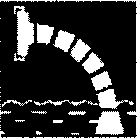 Пожарный водоисточникформа: КВАДРАТфон: КРАСНЫЙ символ: БЕЛЫЙиспользуется для
обозначения места
нахождения пожарного
водоема или пирса для
пожарных машин2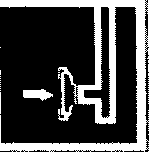 Пожарный сухотрубный стоякформа: КВАДРАТфон: КРАСНЫЙ символ: БЕЛЫЙиспользуется для обозначения места нахождения пожарного сухотрубного стояка3пожарный гидрантформа: КВАДРАТ фон: БЕЛЫЙ символ: КРАСНЫЙиспользуется для обозначения места нахождения пожарного  гидранта. На знаке должны быть цифры, обозначающие расстояние до гидранта в метрах.